Анализ ключевых положений нового макета ФГОС СПО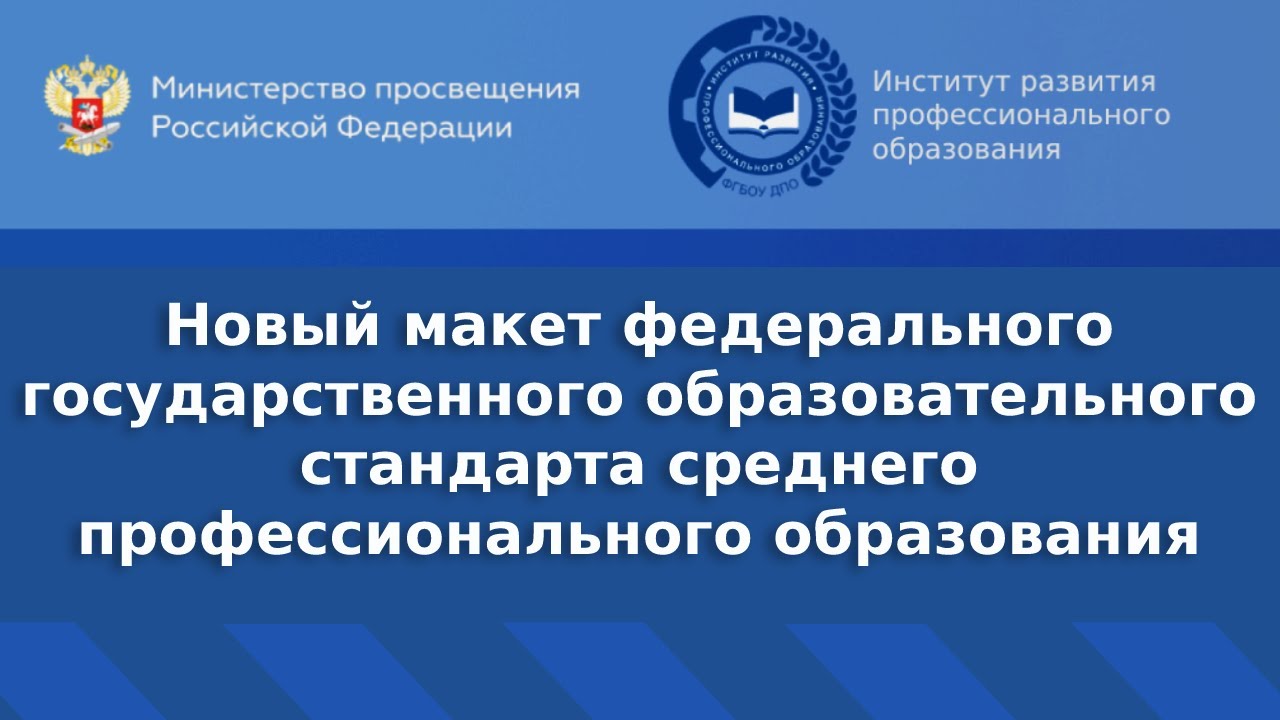 Как всем нам известно, статья 11 Закона «Об образовании в Российской Федерации» (№273-ФЗ от 29.12.2012) определяет структуру ФГОС как совокупность требований к структуре программы, условиям ее реализации, результатам ее освоения.Обратим внимание на ключевые положения нового макета ФГОС СПО: Критерии эффективности применения современных технологий преподавателямиВ содержании целей и задач учебных занятий отражены особенности выбранной профессии.В содержании современного занятия отражены достижения науки и техники с учетом профессиональной направленности.Учебный материал включает предметное содержание и информацию о профессии/специальности.Использованы методы и приемы обучения, формирующие на данном занятии знания и умения. Обучающийся может ответить на вопрос «Чему я сегодня научился на занятии?».Применены принципы деятельностного и развивающего обучения. Все студенты на занятии были активными его участниками.Преподаватель оказывал помощь обучающимся при организации их самостоятельной деятельности и т.п.На занятии создана ситуация успеха для обучающихся, условия для саморазвития и мотивации к будущей профессиональной деятельности.Критерии эффективности применения современных технологий для студентовДемонстрируют на занятиях:аналитические умения (сравнение, выделение главной мысли, навыки структурирования информации, умение ставить и решать проблему, делать выводы, работать с разными источниками информации);коммуникативные – умения вести диалог, доказывать свою точку зрения, аргументировать, пояснять;ценностно-смысловые – умения планировать свои действия, принимать решения;информационные – поиск, анализ и отбор необходимой информации в печатных и электронных изданиях, Интернете, её преобразование, сохранение и передача;IT-умения – работа в программах (Word, PowerPoint, Excel и др.), подготовка текста, презентации.Проявляют интерес к учебным занятиям и информации профессиональной направленности.Проявляют активность к получению знаний, стремятся к результативности на занятии.Проявляют самостоятельность при выполнении заданий, проекта, исследования и пр.Перечень обязательных дисциплин в ОГСЭБылоБылоСталоПеречень обязательных дисциплин в ОГСЭне менее 324 часовОбязательный набор:«Иностранный язык в профессиональной деятельности», «Физическая культура», «Основы философии», «История»На выбор разработчиков:«Психология общения»СОЦИАЛЬНО-ГУМАНИТАРНЫЙ ЦИКЛМинимальный набор:«История России», «Иностранный язык в профессиональной деятельности», «Безопасность жизнедеятельности», «Физическая культура», «Основы финансовой грамотности», «Основы бережливого производства» (при необходимости).Перечень обязательных дисциплин дополняется разработчиками с учетом специфики специальности.ОКОК 1-11ОК 1-11ОК 1-9ВоспитаниеНе былоНе былоВоспитание обучающихся при освоении ими образовательной программы осуществляется на основе включаемых в образовательные программы рабочей программы воспитания и календарного плана воспитательной работы, разрабатываемых и утверждаемых с учетом включенных в ПООП примерных рабочих программ воспитания и примерных календарных планов воспитательной работы.